1.6	рассмотреть возможные дополнительные первичные распределения:1.6.1	250 МГц фиксированной спутниковой службе (Земля-космос и космос-Земля) в диапазоне между 10 ГГц и 17 ГГц в Районе 1;1.6.2	250 МГц в Районе 2 и 300 МГц в Районе 3 фиксированной спутниковой службе (Земля-космос) в диапазоне 13−17 ГГц;и рассмотреть регламентарные положения в отношении существующих распределений фиксированной спутниковой службе в каждом из диапазонов, учитывая результаты исследований МСЭ-R, в соответствии с Резолюциями 151 (ВКР-12) и 152 (ВКР-12), соответственно;ВведениеВ Районах 1, 2 и 3 МСЭ распределение спектра неплановой фиксированной спутниковой службе (ФСС) в направлениях Земля-космос и космос-Земля различается по Районам и между линиями вверх и линиями вниз в полосе 10–15 ГГц. Это различие в пропускной способности создает дисбаланс между Районами, тем самым ограничивая способность спутниковых операторов в различных Районах МСЭ полностью и эффективно использовать ограниченные ресурсы частот для удовлетворения растущего спроса на спектр для неплановой фиксированной спутниковой службы, которая широко используется для разнообразных применений.Для решения проблемы нехватки спектра для ФСС в Районе 1 и Районах 2 и 3 были проведены технические, эксплуатационные и регламентарные исследования с целью определения возможных полос для нового распределения на первичной основе фиксированной спутниковой службе 250 МГц в обоих направлениях в Районе 1 в рамках полос 10−17 ГГц и для нового распределения на первичной основе фиксированной спутниковой службе (в направлении Земля-космос) 250 МГц в Районе 2 и 300 МГц в Районе 3 в рамках полос 13−17 ГГц на технической основе (включая необходимые расчеты и критерии), в соответствии с Резолюциями 151 (ВКР-12) и 152 (ВКР-12), соответственно.На основании результатов исследований совместного использования частот Болгария, Израиль, Люксембург, Монако, Норвегия и Катар предлагают дополнительные распределения на первичной основе 250 МГц фиксированной спутниковой службе в направлении Земля-космос при ограничении геостационарными спутниковыми системами в полосе частот 14,50−14,75 ГГц в Районе 1. Наряду с этим данные администрации распространяют свое предложение до распределения на всемирной основе, ввиду чего в регламентарном тексте, содержащемся в настоящем вкладе, также рассматривается дополнительное распределение на первичной основе 250 МГц в полосе частот 14,50−14,75 ГГц в Районе 2 и дополнительное распределение на первичной основе 300 МГц в полосе частот 14,50−14,80 ГГц в Районе 3.Данное распределение в сочетании с распределением линии вниз удовлетворит потребности в спектре, определенные в рамках пункта 1.6.1 повестки дня ВКР-15. Вследствие этого предлагается также исключить Резолюцию 151 (ВКР-12).ПредложенияСТАТЬЯ 5Распределение частотРаздел IV  –  Таблица распределения частот
(См. п. 2.1)

MOD	BUL/ISR/LUX/MCO/NOR/QAT/120/114–15,4 ГГцОснования:	Для изменения условий существующего распределения ФСС (Земля-космос) в полосах частот 14,5−14,75 ГГц (Районы 1 и 2) и 14,5−14,8 ГГц (Район 3) для работы линий ГСО ФСС (Земля-космос), без ограничения фидерными линиями ФСС.MOD	BUL/ISR/LUX/MCO/NOR/QAT/120/25.510	Использование полосы 14,5–14,8 ГГц фиксированной спутниковой службой (Земля-космос) фидерны лини радиовещательной спутниковой службы стран, находящися вне Европы.Основания:	В Районах 1 и 3 полоса частот 14,5−14,8 ГГц используется станциями в Плане или Списке частотных присвоений для фидерных линий радиовещательной спутниковой службы. Такое использование согласно Приложению 30A РР резервируется для стран, находящихся вне Европы.ADD	BUL/ISR/LUX/MCO/NOR/QAT/120/35.A16	Распределение полосы 14,5−14,75 ГГц в Районах 1 и 2 и полосы 14,5−14,8 ГГц в Районе 3 фиксированной спутниковой службе (Земля-космос) ограничивается геостационарными спутниковыми системами.     (ВКР-15)Основания:	Ограничить использование полос частот 14,5−14,75 ГГц (Районы 1 и 2) и 14,5−14,8 (Район 3) системами ГСО ФСС (Земля-космос).ADD	BUL/ISR/LUX/MCO/NOR/QAT/120/45.B16	Для использования полосы 14,5−14,75 ГГц в Районах 1 и 2 и полосы 14,5–14,8 ГГц в Районе 3 фиксированной спутниковой службой (Земля-космос), к которой не применяется п. 5.510, земные станции фиксированной спутниковой службы должны иметь минимальный диаметр антенны 2,4 м.     (ВКР-15)Основания:	Полоса частот 14,5−14,8 ГГц широко используется фиксированной и подвижной службами, включая воздушную подвижную службу. Для ограничения воздействия развертывания земных станций ФСС на станции ФС и ПС (ВПС) предлагается минимальный диаметр антенны передающей ЗС ФСС.ADD	BUL/ISR/LUX/MCO/NOR/QAT/120/55.C16	Полоса 14,5–14,8 ГГц также распределена службе космических исследований на первичной основе. Вместе с тем такое использование ограничивается спутниковыми системами, работающими в службе космических исследований (Земля-космос) для передачи данных космическим станциям на геостационарной спутниковой орбите от связанных с ними земных станций, в отношении которых информация для предварительной публикации была получена Бюро до 27 ноября 2015 года. Станции службы космических исследований не должны создавать вредных помех станциям фиксированной и подвижной служб, станциям фиксированной спутниковой службы, ограничивающимся фидерными линиями для радиовещательной спутниковой службы, работающими в соответствии с Приложением 30А, и фидерными линиями для радиовещательной спутниковой службы в Районе 2, и не должны требовать защиты от них.     (ВКР-15)Основания:	Поскольку при координации согласно Статье 9 РР учитываются только частотные присвоения, имеющие распределение в рассматриваемой полосе частот на равной основе, вводится новое примечание, в котором статус заявленных в БР МСЭ частотных присвоений для систем СРД в СКИ (Земля-космос и космос-космос) повышается до первичного в отношении неплановой ФСС. Статус других видов использования в СКИ не меняется.ADD	BUL/ISR/LUX/MCO/NOR/QAT/120/65.D16	В Районах 1 и 2 использование полосы 14,75–14,8 ГГц фиксированной спутниковой службой (Земля-космос) ограничивается фидерными линиями радиовещательной спутниковой службы. Такое использование этой полосы резервируется для стран, находящихся вне Европы.     (ВКР-15)ПРИЛОЖЕНИЕ 4  (Пересм. ВКР-12)Сводный перечень и таблицы характеристик для использования 
при применении процедур Главы IIIДОПОЛНЕНИЕ  2Характеристики спутниковых сетей, земных станций 
или радиоастрономических станций2     (ПЕРЕСМ. ВКР-12)Сноски к таблицам A, B, C и DMOD	BUL/ISR/LUX/MCO/NOR/QAT/120/7Таблица AОБЩИЕ ХАРАКТЕРИСТИКИ СПУТНИКОВОЙ СЕТИ, ЗЕМНОЙ СТАНЦИИ ИЛИ РАДИОАСТРОНОМИЧЕСКОЙ СТАНЦИИОснования:	Для предоставления Бюро возможности проверять соблюдение предела диаметра антенны.MOD	BUL/ISR/LUX/MCO/NOR/QAT/120/8Таблица CХАРАКТЕРИСТИКИ, КОТОРЫЕ СЛЕДУЕТ ПРЕДСТАВЛЯТЬ ДЛЯ КАЖДОЙ ГРУППЫ ЧАСТОТНЫХ ПРИСВОЕНИЙ ДЛЯ ЛУЧА СПУТНИКОВОЙ АНТЕННЫ ИЛИ АНТЕННЫ ЗЕМНОЙ ИЛИ РАДИОАСТРОНОМИЧЕСКОЙ СТАНЦИИОснования:	Для предоставления Бюро возможности проверять соблюдение предела диаметра антенны.ПРИЛОЖЕНИЕ 5  (Пересм. ВКР-12)Определение администраций, с которыми должна проводиться 
координация или должно быть достигнуто согласие 
в соответствии с положениями Статьи 9MOD	BUL/ISR/LUX/MCO/NOR/QAT/120/9ТАБЛИЦА  5-1     (Пересм. ВКР-)Технические условия для координации
(См. Статью 9)Основания:	Определить процедуру координации в соответствии с положениями п. 9.7 РР между вновь заявляемыми сетями ФСС и сетями СКИ (Земля-космос, космос-космос).ПРИЛОЖЕНИЕ 30A  (ПЕРЕСМ. ВКР-12)Положения и связанные с ними Планы и Список1 для фидерных линий 
радиовещательной спутниковой службы (11,7–12,5 ГГц в Районе 1, 
12,2–12,7 ГГц в Районе 2 и 11,7–12,2 ГГц в Районе 3) 
в полосах частот 14,5–14,8 ГГц2 и 17,3–18,1 ГГц в Районах 1 и 3
и 17,3–17,8 ГГц в Районе 2     (ВКР-03)СТАТЬЯ  4     (Пересм. ВКР-03)Процедуры внесения изменений в План для фидерных линий 
Района 2 или в присвоения для дополнительного 
использования в Районах 1 и 3MOD	BUL/ISR/LUX/MCO/NOR/QAT/120/104.1	Положения, применимые к Районам 1 и 34.1.1	Администрация, предлагающая включить в Список для фидерных линий новое или измененное частотное присвоение, должна добиваться согласия администраций, службы которых могут быть затронуты, т. е. администраций4, 5:a)	Районов 1 и 3, имеющих частотное присвоение фидерной линии в фиксированной спутниковой службе (Земля-космос) для космической станции радиовещательной спутниковой службы, которое включено в План для фидерных линий Районов 1 и 3 с необходимой шириной полосы, какая-либо часть которой попадает в необходимую ширину полосы предлагаемого присвоения; илиb)	Районов 1 и 3, имеющих частотное присвоение фидерной линии, включенное в Список для фидерных линий, или в отношении которого Бюро получило полную информацию согласно Приложению 4 в соответствии с положениями § 4.1.3 и какая-либо часть которого попадает в необходимую ширину полосы предлагаемого присвоения; илиc)	Района 2, имеющих частотное присвоение фидерной линии в фиксированной спутниковой службе (Земля-космос) для космической станции радиовещательной спутниковой службы, которое соответствует Плану для фидерных линий Района 2, или в отношении которого Бюро получило предлагаемые изменения в соответствии с положениями § 4.2.6, с необходимой шириной полосы, какая-либо часть которой попадает в необходимую ширину полосы предлагаемого присвоения; илиd)	Района 2, имеющих частотное присвоение фидерной линии в фиксированной спутниковой службе (Земля-космос) в полосе 17,8–18,1 ГГц для космической станции радиовещательной спутниковой службы, которое занесено в Справочный регистр или скоординировано или координируется согласно положениям п. 9.7 или § 7.1 Статьи 7, с необходимой шириной полосы, какая-либо часть которой попадает в необходимую ширину полосы предлагаемого присвоения.     (ВКР-)Основания:	Администрация, предложившая включить в Список для фидерных линий новое или измененное частотное присвоение, должна добиваться согласия администраций, имеющих частотные присвоения неплановой ФСС в полосе частот 14,5−14,8 ГГц. Ввиду этого после ВКР-15 для включения новых (измененных) частотных присвоений в полосу частот 14,5−14,8 ГГц потребуется координация с заявленными (приоритет в соответствии с датой заявления) частотными присвоениями неплановой ФСС.MOD	BUL/ISR/LUX/MCO/NOR/QAT/120/11СТАТЬЯ  7     (Пересм. ВКР-)Координация, заявление и регистрация в Международном справочном регистре частот частотных присвоений станциям фиксированной спутниковой службы (космос-Земля) в Районе 1 в полосе 17,3–18,1 ГГц 
и в Районах 2 и 3 в полосе 17,7–18,1 ГГц, станциям фиксированной спутниковой службы (Земля-космос) в Районе 2 в полосе 17,8–18,1 ГГц 
и станциям радиовещательной спутниковой службы в Районе 2 
в полосе 17,3–17,8 ГГц, когда затрагиваются частотные присвоения 
фидерным линиям для радиовещательных спутниковых станций 
в полос 17,3–18,1 ГГц в Районах 1 и 3 
или в полосе 17,3–17,8 ГГц в Районе 228MOD	BUL/ISR/LUX/MCO/NOR/QAT/120/12Раздел I  –  Координация передающих космических или земных станций 
фиксированной спутниковой службы или передающих космических станций радиовещательной спутниковой службы с частотными присвоениями 
фидерных линий радиовещательной спутниковой службы7.1	Положения п. 9.729 и связанные с ними положения Статей 9 и 11 применимы к передающим космическим станциям фиксированной спутниковой службы в Районе 1 в полосе 17,318,1 ГГц, к передающим космическим станциям фиксированной спутниковой службы в Районах 2 и 3 в полосе 17,7–18,1 ГГц, к передающим земным станциям фиксированной спутниковой службы в Районе 2 в полосе 17,8–18,1 ГГц и к передающим космическим станциям радиовещательной спутниковой службы в Районе 2 в полосе 17,3–17,8 ГГц.     (ВКР-)7.2	При применении процедур, упомянутых в § 7.1, положения Приложения 5 заменяются следующими:7.2.1	К частотным присвоениям, которые необходимо учитывать, относятся:a)	присвоения, соответствующие надлежащему Региональному плану для фидерных линий в Приложении 30A;b)	присвоения, включенные в Список для фидерных линий Районов 1 и 3;c)	присвоения, для которых процедура Статьи 4 была начата с даты получения полной информации по Приложению 4 согласно § 4.1.3 или 4.2.6.     (ВКР-03)7.2.2	Критерии, которые должны применяться, указаны в Дополнении 4. Основания:	Определить процедуру координации для передающих земных станций ФСС, когда затрагиваются частотные присвоения фидерным линиям станций радиовещательной спутниковой службы. Положения п. 9.7 и связанные с ними положения Статей 9 и 11 применяются для передающих ЗС неплановой ФСС в Районах 1 и 2 в полосе частот 14,5−14,75 ГГц и в Районе 3 в полосе частот 14,5−14,8 ГГц для координации с частотными присвоениями фидерным линиям РСС.ADD	BUL/ISR/LUX/MCO/NOR/QAT/120/137.2bis	При применении процедур, упомянутых в § 7.1, к частотным присвоениям ФСС в полосе 14,5−14.8 ГГц, не подпадающим под действие ‎Плана, положение п. 11.41 заменяется приведенным ниже положением. Пункт 11.41.2 продолжает применяться.     (ВКР-15)ADD	BUL/ISR/LUX/MCO/NOR/QAT/120/147.2bis.1	Если после возврата заявки согласно п. 11.38 заявляющая администрация повторно представит эту заявку и будет настаивать на ее повторном рассмотрении, а присвоение, которое послужило основанием для неблагоприятного заключения, не является присвоением в Плане Районов 1 и 3, Бюро должно внести данное присвоение в Справочный регистр с указанием администраций, присвоения которых послужили основанием для неблагоприятного заключения (см. также п. 11.42).     (ВКР-15)Основания:	Для определения процедуры заявления и регистрации для частотных присвоений неплановой ФСС в случае возврата заявки с неблагоприятным заключением согласно п. 11.38 РР. В этом случае (неблагоприятное заключение в отношении положений пп. 11.32А или 11.33) положения п. 11.41 заменяются положением, указанным в новом пункте 7.2.bis.1 Раздела 1 Статьи 7 в Приложении 30A РР (п. 11.41.2 продолжает применяться).Согласно новому положению, если после возврата заявки в соответствии с п. 11.38 заявляющая администрация повторно представит эту заявку и будет настаивать на ее повторном рассмотрении, а присвоение, которое послужило основанием для неблагоприятного заключения, не является присвоением для фидерных линий в Плане Районов 1 и 3, Бюро должно внести данное присвоение в Справочный регистр с указанием администраций, присвоения которых послужили основанием для неблагоприятного заключения.ДОПОЛНЕНИЕ  1Пределы для определения, считается ли служба какой-либо администрации затронутой предлагаемым изменением Плана для фидерных линий 
Района 2 или предлагаемым новым или измененным присвоением 
в Списке для фидерных линий Районов 1 и 3 или когда необходимо 
в соответствии с настоящим Приложением получить согласие 
какой-либо другой администрации     (ПЕРЕСМ. ВКР-03)MOD	BUL/ISR/LUX/MCO/NOR/QAT/120/156	Пределы, применяемые для защиты частотного присвоения приемной космической станции фидерной линии фиксированной спутниковой службы (Земля-космос) в полосе 17,8–18,1 ГГц (Район 2)     (ВКР-)В соответствии с § 4.1.1 d) Статьи 4 администрация считается затронутой предлагаемым новым или измененным присвоением в Списке для фидерных линий Районов 1 и 3, если плотность потока мощности, поступающего на приемную космическую станцию фидерной линии радиовещательной спутниковой службы Района 2 этой администрации приведет к увеличению шумовой температуры приемной космической станции линии, превышающему пороговую величину T/Т, соответствующую 6%, где T/Т рассчитывается по методу, приведенному в Приложении 8, за исключением того, что величины максимальной плотности мощности на герц, усредненные по наихудшей полосе 1 МГц, заменяются величинами плотности мощности на герц, усредненными по всей необходимой ширине полосы несущих частот фидерной линии.     (ВКР-)Основания:	Для определения пределов, применяемых для защиты частотных присвоений приемной земной станции неплановой ФСС в полосах частот 14,5−14,75 ГГц (Районы 1 и 2) и 14,5−14,8 ГГц (Район 3), когда такое присвоение затрагивается предлагаемым новым или измененным присвоением для фидерных линий в Списке Районов 1 и 3. Администрация считается затронутой, если плотность потока мощности, поступающего на приемную космическую станцию неплановой ФСС (Земля-космос) этой администрации, приведет к увеличению шумовой температуры приемной станции линии вверх, превышающему пороговый уровень ΔT/T в размере 6%.ДОПОЛНЕНИЕ 4     (Пересм. ВКР-03)Критерии совместного использования частот службамиADD	BUL/ISR/LUX/MCO/NOR/QAT/120/163	Пороговые величины, позволяющие определить, когда требуется координация между передающими земными станциями фиксированной спутниковой службы в полосе 14,5−14,8 ГГц, не подпадающими под действие Плана, и приемной космической станцией в Плане в полосе частот 14,5−14,8 ГГц     (ВКР-15)В соответствии с § 7.1 Статьи 7 координация передающей земной станции фиксированной спутниковой службы с приемной космической станцией фидерной линии радиовещательной спутниковой службы в Плане или Списке для фидерных линий Районов 1 и 3 или предложенной новой или измененной приемной космической станцией в Списке необходима, если плотность потока мощности, поступающей на приемную космическую станцию фидерной линии радиовещательной спутниковой службы другой администрации, превышает значение −193,9 − GRx дБ(Вт/(м2 · Гц)), где GRx – относительное усиление приемной антенны космической станции, подпадающей под действие Плана, в месте расположения передающей земной станции фиксированной спутниковой службы, не связанной с настоящим Приложением.     (ВКР-15)Основания:	Для определения пределов, применяемых для защиты частотных присвоений для Списка для фидерных линий Районов 1 и 3 в полосах частот 14,5−14,8 ГГц, когда такое присвоение затрагивается присвоениями передающей земной станции неплановой ФСС в полосах частот 14,5−14,75 ГГц (Районы 1 и 2) и 14,5−14,8 ГГц (Район 3). Администрация считается затронутой, если плотность потока мощности, поступающей на приемную космическую станцию фидерной линии радиовещательной спутниковой службы другой администрации, превышает значение −193,9 − GRx дБ(Вт/(м2 · Гц)).SUP	BUL/ISR/LUX/MCO/NOR/QAT/120/17РЕЗОЛЮЦИЯ 151 (ВКР-12)Дополнительные первичные распределения фиксированной спутниковой службе в полосах частот между 10 ГГц и 17 ГГц в Районе 1Основания:	Данное распределение в сочетании с распределением линии вниз удовлетворяет потребности в спектре, определенные в рамках пункта 1.6.1 повестки дня ВКР-15. Поэтому предлагается исключить данную Резолюцию.______________Всемирная конференция радиосвязи (ВКР-15)
Женева, 2–27 ноября 2015 года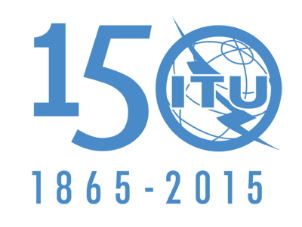 МЕЖДУНАРОДНЫЙ СОЮЗ ЭЛЕКТРОСВЯЗИПЛЕНАРНОЕ ЗАСЕДАНИЕПересмотр 1
Документа 120-R15 октября 2015 годаОригинал: английскийБолгария (Республика), Израиль (Государство), Люксембург, Монако (Княжество), Норвегия, Катар (Государство)Болгария (Республика), Израиль (Государство), Люксембург, Монако (Княжество), Норвегия, Катар (Государство)предложения для работы конференциипредложения для работы конференцииПункт 1.6 повестки дняПункт 1.6 повестки дняРаспределение по службамРаспределение по службамРаспределение по службамРайон 1Район 2Район 314,5–14,ФИКСИРОВАННАЯФИКСИРОВАННАЯ СПУТНИКОВАЯ  (Земля-космос)  5.510ПОДВИЖНАЯСлужба космических исследованийФИКСИРОВАННАЯФИКСИРОВАННАЯ СПУТНИКОВАЯ  (Земля-космос)  5.510ПОДВИЖНАЯСлужба космических исследований14,5–14,8ФИКСИРОВАННАЯФИКСИРОВАННАЯ СПУТНИКОВАЯ  (Земля-космос)  5.510ПОДВИЖНАЯСлужба космических исследований14,5–14,8ФИКСИРОВАННАЯФИКСИРОВАННАЯ СПУТНИКОВАЯ  (Земля-космос)  5.510ПОДВИЖНАЯСлужба космических исследований14,5–14,8ФИКСИРОВАННАЯФИКСИРОВАННАЯ СПУТНИКОВАЯ  (Земля-космос)  5.510ПОДВИЖНАЯСлужба космических исследованийПункты в ПриложенииA  –  ОБЩИЕ ХАРАКТЕРИСТИКИ СПУТНИКОВОЙ СЕТИ, ЗЕМНОЙ СТАНЦИИ ИЛИ РАДИОАСТРОНОМИЧЕСКОЙ СТАНЦИИПредварительная публикация 
информации о геостационарной 
спутниковой сетиПредварительная публикация 
информации о негеостационарной спутниковой сети, подлежащей 
координации согласно
 разделу II Статьи 9Предварительная публикация 
информации о негеостационарной спутниковой сети, не подлежащей координации согласно
 разделу II Статьи 9Заявление или координация 
геостационарной спутниковой сети 
(включая функции космической 
эксплуатации согласно Статье 2А Приложений 30 и 30А)Заявление или координация негеостационарной спутниковой сетиЗаявление или координация земной 
станции (включая заявление согласно Приложениям 30А и 30В)Заявка для спутниковой сети радиовещательной спутниковой службы согласно Приложению 30 
(Статьи 4 и 5)Заявка для спутниковой сети 
(фидерная линия) согласно 
Приложению 30А (Статьи 4 и 5)Заявка для спутниковой сети 
фиксированной спутниковой службы 
согласно Приложению 30В
 (Статьи 6 и 8)Пункты в ПриложенииРадиоастрономияA.7.fдиаметр антенны (в метрах)+ 1A.7.fA.7.fТребуется указывать только в случае земных станций фиксированной спутниковой службы, работающих в полосах частот 13,75–14 ГГц, 24,65−25,25 ГГц (Район 1) и 24,65−24,75 ГГц (Район 3)+ 1A.7.fПункты в ПриложенииC  –  ХАРАКТЕРИСТИКИ, КОТОРЫЕ СЛЕДУЕТ ПРЕДСТАВЛЯТЬ ДЛЯ КАЖДОЙ ГРУППЫ ЧАСТОТНЫХ ПРИСВОЕНИЙ ДЛЯ ЛУЧА СПУТНИКОВОЙ АНТЕННЫ ИЛИ АНТЕННЫ ЗЕМНОЙ ИЛИ РАДИОАСТРОНОМИЧЕСКОЙ СТАНЦИИПредварительная публикация 
информации о геостационарной 
спутниковой сетиПредварительная публикация 
информации о негеостационарной спутниковой сети, подлежащей 
координации согласно
 разделу II Статьи 9Предварительная публикация 
информации о негеостационарной спутниковой сети, не подлежащей координации согласно
 разделу II Статьи 9Заявление или координация 
геостационарной спутниковой сети 
(включая функции космической 
эксплуатации согласно Статье 2А Приложений 30 и 30А)Заявление или координация негеостационарной спутниковой сетиЗаявление или координация земной 
станции (включая заявление согласно Приложениям 30А и 30В)Заявка для спутниковой сети радиовещательной спутниковой 
службы согласно Приложению 30 
(Статьи 4 и 5)Заявка для спутниковой сети 
(фидерная линия) согласно 
Приложению 30А (Статьи 4 и 5)Заявка для спутниковой сети 
фиксированной спутниковой службы 
согласно Приложению 30В
 (Статьи 6 и 8)Пункты в ПриложенииРадиоастрономияC.10.d.7диаметр антенны (в метрах)++X C.10.d.7В случаях, отличных от Приложения 30A, требуется для сетей фиксированной спутниковой службы, работающих в полосах частот 13,75–14 ГГц, 24,65−25,25 ГГц (Район 1) и 24,65−24,75 ГГц (Район 3) и для сетей морской подвижной спутниковой службы, работающих в полосе частот 
14–14,5 ГГц++X C.10.d.7Ссылка 
на положение Статьи 9Описание случаяПолосы частот 
(и Район) службы, 
для которой проводится координацияПороговые уровни/условияМетод расчетаПримечанияп. 9.7
ГСО/ГСОСтанция спутниковой сети, использующей геостационарную спутниковую орбиту (ГСО), в любой службе космической радиосвязи в полосе частот и в Районе, где эта служба не подпадает под действие Плана, относительно любой другой спутниковой сети, использующей данную орбиту, в любой службе космической радиосвязи в полосе частот и в Районе, где эта служба не подпадает под действие Плана, за исключением координации между земными станциями, работающими в противоположном направлении передачи1)	3 400–4 200 МГц 
5 725–5 850 МГц 
(Район 1) и 
5 850–6 725 МГц
7 025–7 075 МГцi)	имеется перекрытие полос частот; иii)	любая сеть фиксированной спутниковой службы (ФСС) и любые соответствующие функции космической эксплуатации 
(см. п. 1.23) с космической станцией, расположенной в пределах орбитальной дуги ±8° от номинальной орбитальной позиции предлагаемой сети ФССВ отношении космических служб, перечисленных в графе "Пороговые уровни/условия", в полосах согласно пп. 1), 2), 3), 4), 5), 6), 7) и 8) администрация может обратиться с просьбой, в соответствии с п. 9.41, о включении ее в запросы на координацию, указав сети, для которых значение Т/Т, рассчитанное по методу, изложенному в § 2.2.1.2 и 3.2 Приложения 8, превышает 6%. Бюро, изучая, по просьбе затронутой администрации, данную информацию в соответствии с п. 9.42, должно использовать метод расчета, указанный в § 2.2.1.2 и 3.2 Приложения 8п. 9.7
ГСО/ГСОСтанция спутниковой сети, использующей геостационарную спутниковую орбиту (ГСО), в любой службе космической радиосвязи в полосе частот и в Районе, где эта служба не подпадает под действие Плана, относительно любой другой спутниковой сети, использующей данную орбиту, в любой службе космической радиосвязи в полосе частот и в Районе, где эта служба не подпадает под действие Плана, за исключением координации между земными станциями, работающими в противоположном направлении передачи2)	10,95–11,2 ГГц 
11,45–11,7 ГГц
11,7–12,2 ГГц 
(Район 2)
12,2–12,5 ГГц 
(Район 3)
12,5–12,75 ГГц 
(Районы 1 и 3)
12,7–12,75 ГГц 
(Район 2) 
13,75–14,5 ГГцi)	имеется перекрытие полос частот;ii)	любая сеть ФСС или радиовещательной спутниковой службы (РСС), не подпадающая под действие Плана, и любые соответствующие функции космической эксплуатации (см. п. 1.23) с космической станцией, расположенной в пределах орбитальной дуги ±7° от номинальной орбитальной позиции предлагаемой сети ФСС или РСС, не подпадающей под действие ПланаВ отношении космических служб, перечисленных в графе "Пороговые уровни/условия", в полосах согласно пп. 1), 2), 3), 4), 5), 6), 7) и 8) администрация может обратиться с просьбой, в соответствии с п. 9.41, о включении ее в запросы на координацию, указав сети, для которых значение Т/Т, рассчитанное по методу, изложенному в § 2.2.1.2 и 3.2 Приложения 8, превышает 6%. Бюро, изучая, по просьбе затронутой администрации, данную информацию в соответствии с п. 9.42, должно использовать метод расчета, указанный в § 2.2.1.2 и 3.2 Приложения 8